Existing Injury Form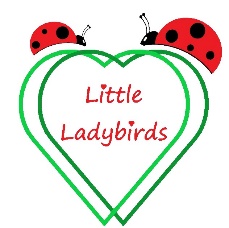 Parent Contacted? How Was Parent Contacted? Name Of Parent Contacted:                                     Time Of Contact:Body Map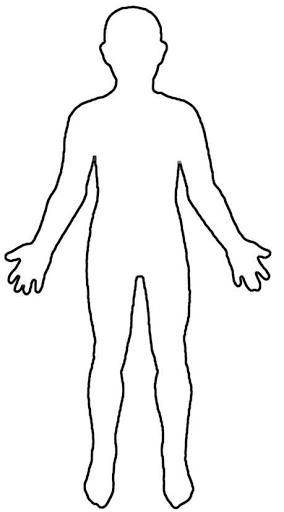 Child’s Name:Date of Birth:Date and Time of Accident:Date and Time of Accident:Reported By:Place Where Accident Occurred:Another Childcare Setting: 
Parents:
Other:Description Of How The Accident Occurred:Report of Injury:First Aid Treatment Given:Condition of Child Following the Incident: